FICHA PERSONAL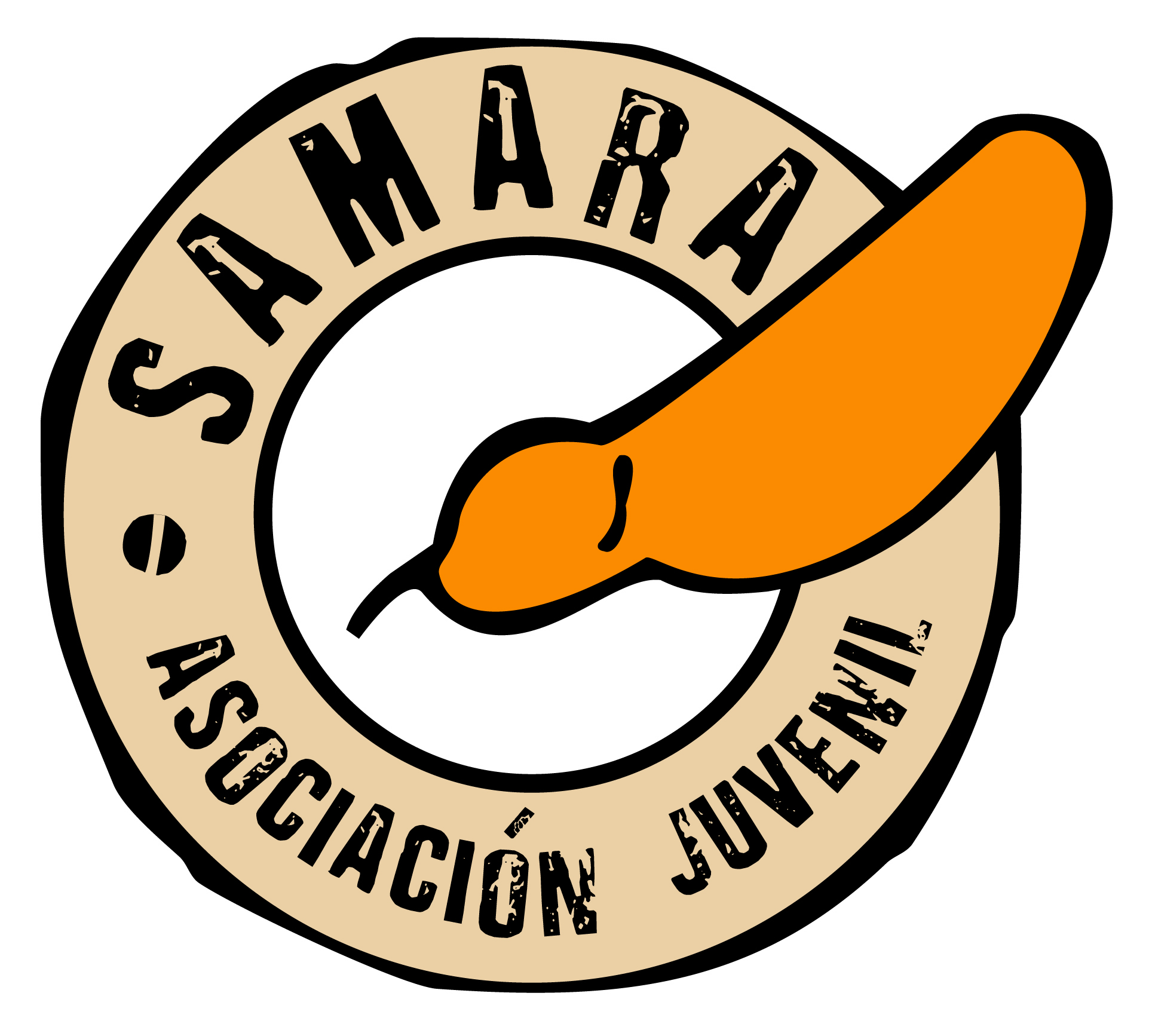 · Nombre:· Apellidos:· Teléfono Móvil personal (si tiene):· Fecha de nacimiento:	                            · Email:				· Dirección: · Marca con una X el curso escolar en el que te encuentras:SEXTO  	1ESO 		2ESO  		3ESO	         4ESO 1BACH      	2BACH 	OTRO· Nombre del padre: 	   · Profesión del padre (opcional):     · Tel. móvil del padre:· Nombre de la madre:              · Profesión de la madre (opcional):· Tel. móvil de la madre:· E-mail padres o tutor:Yo______________________________ madre/padre/tutor con DNI_______________Autorizo a mi hijo/a ______________________________ A salir solo de Sámara para volver a casa después de las actividades de Sámara.FirmadoEn: __________________ a _____ de ___________ de 201__ * Todos los datos son importantes para que podamos contactar con vosotros o con vuestros padres. Estos datos los usaremos exclusivamente para el funcionamiento de Sámara.